GREEK THEATRE HISTORY POWERPOINT NOTESEvolution of Greek Theatre:  (1) _____________________________ceremony with goat sacrifice(2) Presentation style with _________________ and _________________ actors(3) _________________________The Greek Drama began with Greek religion.  Primitive celebrations in honor of the god of wine and fertility , __________________________________, included a group of  _______  __________________ around an altar. During the religious celebration of the god ____________________________, a group of men danced and chanted around the altar.  The chant was called the _________________________________.The chant evolved into _____________________________________________________ and the dancers became known as the ____________________________________. The Greek word __________________ is translated into English as ____________________.  It literally means “_______________________________” – the sound the goat made as it was being sacrificed.  The word _____________________________ implies death; therefore, in a _______________________________________ all the main characters die.By the fifth century B.C, called the _______________________ Age of Greece, a religious celebration, called the _____________________________________, had replaced the sacrifice.  The sacrifice was replaced with a ______________________________________ by the chorus before an audience.  Each competitor presented a __________________ trilogy.After many years, a __________________ play was added, a precursor to comedy.  ________________ originally meant that characters did not die.The winner was awarded with the coveted _____________________________________________.One of first contests was held in 534 BC and a man named _____________________ of Attica was the winner.Thespis is legendary for being the man who  “invented” acting.  That’s why actors are still called _____________________. The addition of one actor by Thespis, was later followed by the addition of two more actors.  This means that in most plays from the period, only ___________ actors played all the major roles. Plays were performed from _______________________________________.   It is estimated that _______________________________________________ people might have attended each play.Plays were only performed ______________________. The theatre was carved from a hillside, providing bench-style seating for very large crowds. The audience seating area was known as the ____________________________, or _________________________________. The chorus entered the ______________________________________, also known as the Dancing Place through the __________________________________ (pleural for parados) Actors changed costumes in a building called the __________________________, in front of which was  a raised platform called the ________________________________ (remember proscenium?)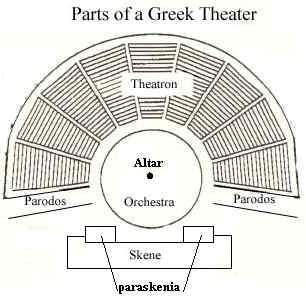 Because the plays were performed in such large outdoor theatres, actors may have worn elevator _____________, tall _______________________, and large _____________________. The masks may have functioned as a miniature __________________________, helping to project the actor’s voice. In addition, the use of  masks made it relatively simple for one actor to play ___________________ parts, including a woman (since women were not allowed to act). Actors spoke in long, loud, ____________________________ speeches directed at the audience, using large arm gestures. Chorus members spoke __________________ and ____________________ in order to speak in unison. The first attempt at scenery was to use the ___________________________ to represent several different locales by placing painted panels in front of the front wall. The second and most successful scenery shifts were accomplished through use of __________________________________.    _________________________________ - triangular prisms which could be pivoted  to reveal three different backgrounds.Dictated by the convention hat all _______________________ must take place off-stage, out of sight of the audience. Sometimes the telling would be accompanied by the wheeling  in of the ____________________________________, a wheeled platform we’d call a wagon todayIn each period of history and in different cultures, there are standards of what is proper and acceptable. These special practices are called social _______________________________.__________________________________________________ - A crane-like machine by which an actor playing the part of a god and riding in a large basket could be lowered onto the stage from above.___________________________________is a famous Greek philosopher, scientist, and educator born in 384 BC.  Best known for his ___________________________________________,  he was a student of Plato and teacher of Alexander the Great.“Tragedy is an imitation of an action that is serious, complete, and of a certain magnitude, in the form of action, not of narrative; through pity and fear effecting the proper __________________________ of _______________________________________”Much of what we know about  Greek theatre comes from the few surviving scripts of three great writers of tragedy and one comic playwright. ____________________________________________________________________________ ______________________________________________________________________________There were __________________________________ of plays written by these great playwrights.Only about __________ of them remain today.Aeschylus (525-456 B.C.) is often called the _________________________ of Tragedy.  His most famous work is the _______________________ Trilogy. The three plays in the Orestiea Trilogy:_________________________________________________________________________________________________________________________________Sophocles (497-406 B.C.) was responsible for the addition of the _______________ actor to the stage.  He wrote over 100 plays, winning the City Dionysia prize 18 times, only 7 of his plays have survived.  His most famous trilogy is _______________________________________________. The three plays in the Oedipus Rex Trilogy: _____________________________________________________________________________________________________________________________________________Euripedes (480-405 B.C.) was the ___________________________, most modern, and least popular of the three great writers of tragedy.  He appealed to the ______________________ by including in his plays a look at the small details of the _____________________ lives of his characters.  ____________________________________tells of the mythological sorceress who helped Jason  win the Golden Fleece. After their marriage she continues to help Jason in his rise to power, but he abandons her for Glauce, a daughter of Creon. Driven mad by her jealousy, Medea takes her revenge on Jason by gruesomely murdering their two children. __________________________________________________ is one of the most powerful antiwar plays ever written.____________________________________ wrote about gods, ____________________________________ wrote about heroes, ____________________________________wrote about men. Eleven surviving plays of Aristophanes (445-380 B.C.) are the only examples we have of what is called _______________________________________________.Aristophanes wrote funny, and therefore very popular, _________________________________. He poked fun at public figures such as _____________________ in his play ___________________________________ and     __________________________________in his play _______________________________________. In ______________________________, the title character decides to put an end to war. She calls the other wives to a secret meeting and convinces them all to shut themselves away from their husbands until they end the war._____________________________ - Wrote ______________________________________________.Menander wrote comedies dealing with daily life and domestic situations. His plays featured characters such as clever __________________, protective _____________________, and young _____________________ - types who have been standards in the comic theatre ever since!